Données :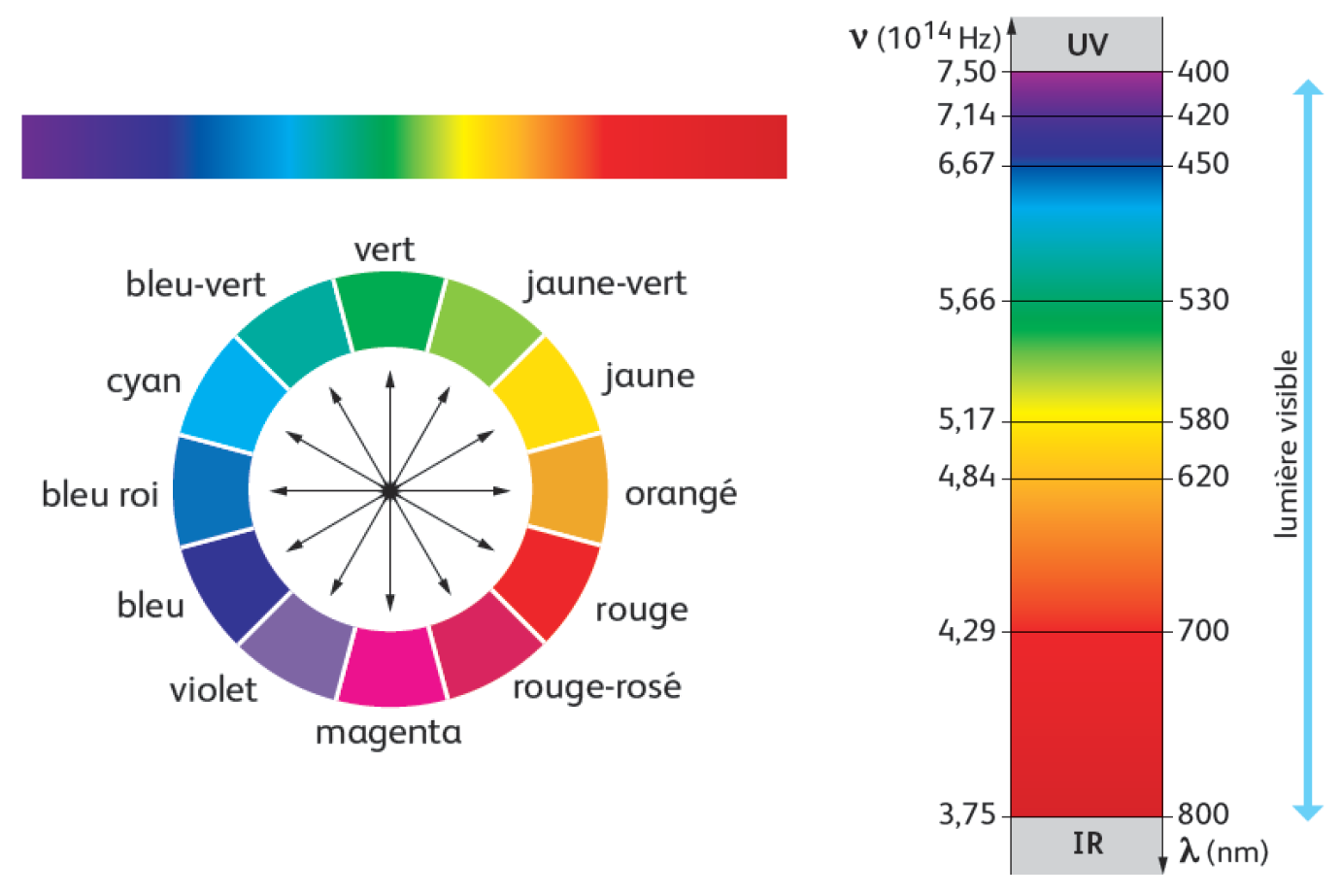 1. Analyser> Comment réaliser une échelle de teinte comme celle présentée sur le document 1 ?En cas de difficulté, faites appel à votre professeur, et collez ici l’aide qu’il vous donnera.> Quelles espèces chimiques présentes en solution les spectres mettent-ils en évidence ?En cas de difficulté, faites appel à votre professeur, et collez ici l’aide qu’il vous donnera.> Comment peut-on déterminer la proportion de chacune des formes dans la solution de pH égal à 5 où elles sont toutes deux présentes ?En cas de difficulté, faites appel à votre professeur, et collez ici l’aide qu’il vous donnera.> Proposer un protocole expérimental permettant de déterminer la proportion de l’acide et de la base à différents pH.En cas de difficulté, faites appel à votre professeur, et collez ici l’aide qu’il vous donnera.2. Réaliser> Réaliser le protocole proposé.En cas de difficulté, faites appel à votre professeur, et collez ici l’aide qu’il vous donnera.3. Valider> Répondre à la question posée en s’appuyant sur les résultats des mesures effectuées.En cas de difficulté, faites appel à votre professeur, et collez ici l’aide qu’il vous donnera.4. Communiquer> Sur un axe gradué en unités de pH, indiquer les zones où les formes acide et basique sont majoritaires.En cas de difficulté, faites appel à votre professeur, et collez ici l’aide qu’il vous donnera.Chapitre 16ACTIVITÉ 2 – Étude d’un indicateur coloré – p. 363 Pour quel intervalle de pH observe-t-on le changement de teinte d’une solution de vert de bromocrésol ? Quelle est alors la composition de la solution ?